Annex 1[MDG Fund]ANNUAL programme NARRATIVE progress report REPORTING PERIOD: 1 january – NARRATIVE REPORTPurposeAlleviate child hunger and under nutrition in three target provinces.Enhance advocacy for child friendly policies and programmes concerning access to food for children.Strengthening of the local capacity national, provincial and municipal for nutrition and food security of children.Assessment, monitoring and evaluation of food and nutrition of children in beneficiary areas. The Joint Programme complements the Strategic (UN) Planning Framework of the UNDAF 2009-2013 and will contribute in particular to the outcome 2: Increased and more equitable access to integrated social services at national and sub-national levels with emphasis on MDGs; as well as to outcome 4: National and decentralized institutions strengthened integrated rural development guaranteeing food security based on environmental protection of natural resources and the management and adaptation to climate changes. It incorporates an integrated response both at the national level through reviving, revising and enforcing relevant nutrition policies and strategies.Resources Financial Resources:At this time there are no other funding resources available to the project. No budget revisions have been requested.Information on good practices and constraints in the mechanics of the financial process, times to get transfers, identification of potential bottlenecks, need for better coordination will be provided in future reports. Human Resources:National Staff: 5 national programme staff and two operation support staff.International Staff: 6 programme staff and 5 operation support staff.Implementation and Monitoring ArrangementsProposed implementation mechanisms include sensitization of policy and political leaders and development of detailed provincial work plan and targets for maximum impact given the operating context. Procurement will done through parallel agency supply system based on standard procedures and guidelines. Joint monitoring visits and the monitoring system (s) for Nutritional surveillance and Inter-Ministerial Council for Children (CNAC) and the future National Council for Food Security and Nutrition will be used and incorporate lessons learned into the ongoing project. Assessments, evaluations and/or planned studies will be provided in future reports.Results Joint Programme document signed by partners and government of .Funds allocated to the various partners received.MDG-F JP coordinating committee established and work plan developed for 2010 with key results400,000 children under five targeted for nutrition security promotion; 12000 case load of severe acute malnourished children for community management and indirectly about 700,000 inhabitants of 3 provinces of Bie,  and Moxico from January 2010 through December 2013. There are no delays in the programme implementation or constraints identified in the process.Five agencies are participating in collaboration along with the national and provincial authorities in the joint programme – which should provide synergy, harmonization and greater impactFuture Work Plan (if applicable)There has been zero expenditure on the projected activities for the following reporting period (1 January-31 December 2009).No major adjustments in strategies, targets or key outcomes and outputs planned. Performance Indicators (optional) To be provided with the next report.Abbreviations and AcronymsNone.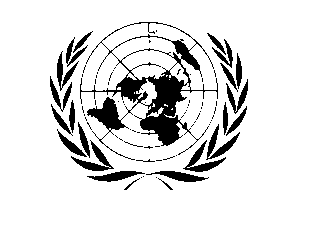 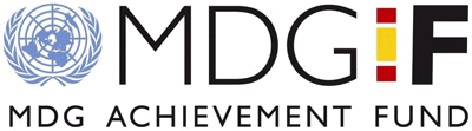 Submitted by:Name: Ms. Jocelline Bazile-FinleyTitle: UN Resident CoordinatorOrganization: UNContact information: j.bazile-finley@undp.orgCountry and Thematic AreaChildren, Food Security and NutritionSubmitted by:Name: Ms. Jocelline Bazile-FinleyTitle: UN Resident CoordinatorOrganization: UNContact information: j.bazile-finley@undp.orgCountry and Thematic AreaChildren, Food Security and NutritionProgramme No:MDTF Office Atlas No: 00073798Programme Title: Children, Food Security and Nutrition in Participating Organization(s):UNICEF, FAO, IOM, WHO, PNUD	Programme No:MDTF Office Atlas No: 00073798Programme Title: Children, Food Security and Nutrition in Participating Organization(s):UNICEF, FAO, IOM, WHO, PNUD	Implementing Partners: Ministry of HealthMinistry of Assistance and Social ReintegrationMinistry of AgricultureNGOsProgramme Budget (from the Fund):For Joint Programme provide breakdown by UN OrganizationUNICEF: $1, 937,855FAO : $803,784IOM : $579,451WHO:  $441,910PNUD: $237,000Programme Duration (36 months):Start date: 14th December 2009End date: 14th December 2012Budget Revisions/Extensions:None